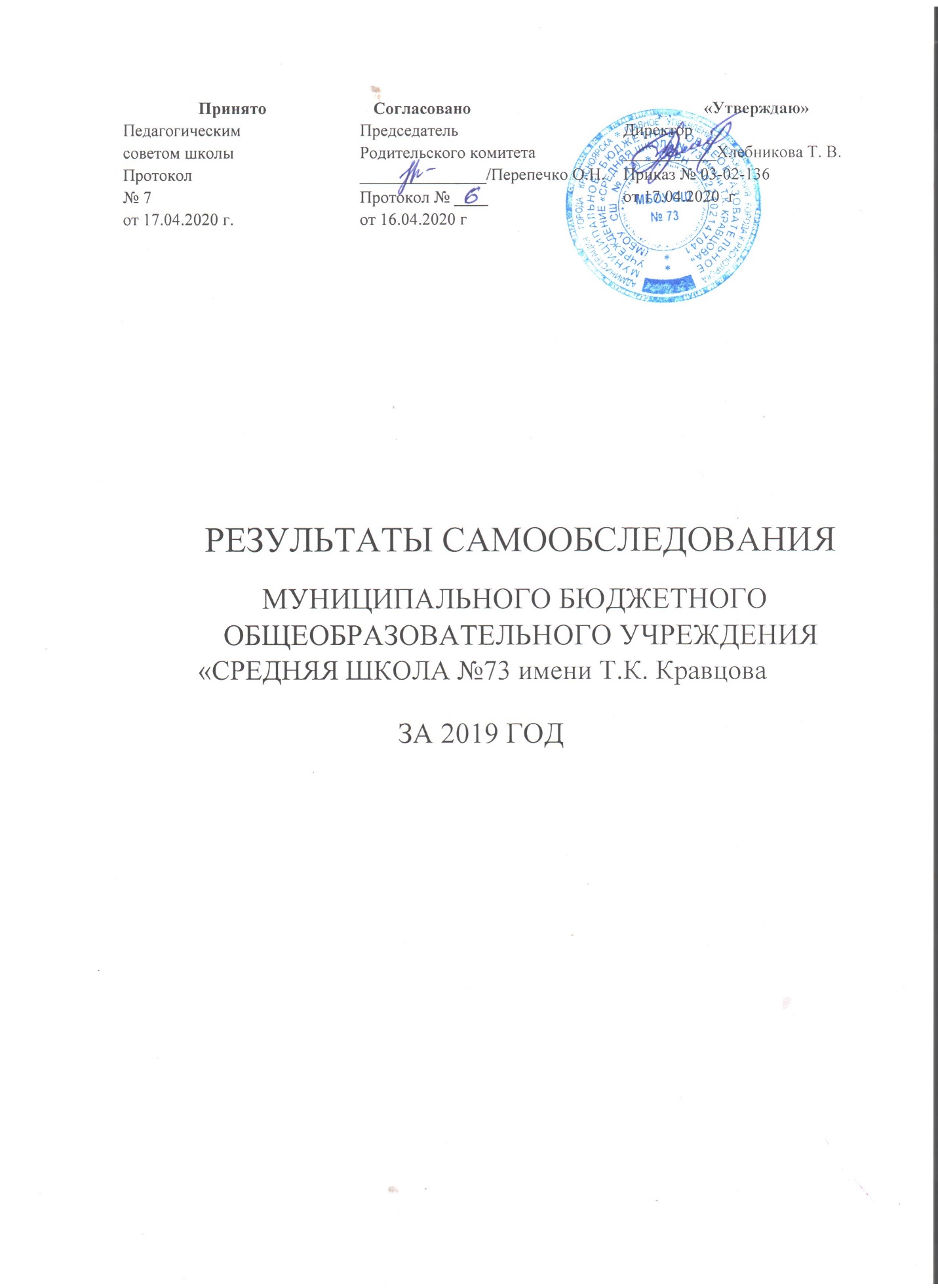 ОглавлениеI. Общие сведения об образовательной организации	3II Система управления образовательной организации	4III Образовательная деятельность	8IV Содержание и качество подготовки	23V Востребованность выпускников	39VI Оценка функционирования внутренней системы оценки качества образования	39VII Оценка кадрового обеспечения	42VIII Оценка учебно-методического обеспечения	49IX Оценка материально-техническая базы	50X Анализ показателей деятельности организации 	54XI Выводы	56I. Общие сведения об образовательной организацииЦель проведения самообследования - обеспечение доступности и открытости информации о деятельности организации.В ходе самообследования проведена оценка:-образовательной деятельности;-системы управления организации;- содержания и качества подготовки обучающихся;- организации учебного процесса;- востребованности выпускников;- анализ кадрового обеспечения; -учебно-методического, библиотечно-информационного обеспечения, -материально-технической базы,- внутренней системы оценки качества образования.Самообследование школы представляется общественности и родителям (законным представителям) обучающихся и размещается на официальном сайте муниципального бюджетного общеобразовательного учреждения «Средняя школа №73 имени Т. К. Кравцова».МБОУ СШ №73(далее-Школа) расположена в рабочем районе города Красноярска, где начала функционировать развязка с четвёртого моста на Николаевский проспект. Таким образом, микроучасток школы разделен Николаевским проспектом на две части, одна из которых труднодоступна по отношению к школе, другая ограничена железной дорогой, что отражается на наполняемости школы. Из учреждений социальной сферы школа граничит музеем-усадьбой Г. В. Юдина, другие учреждения значительно удалены. Микрорайон строящейся, частный жилой сектор сносится. Среднесписочная численность учащихся – 253 человек, при проектной мощности 360 учащихся.Основным видом деятельности Школы является реализация общеобразовательных программ начального общего, основного общего, среднего общего образования. Также Школа реализует программы дополнительного образования, предоставляет платные услуги.II. Система управления образовательной организациейСтруктура и органы управления МБОУ СШ № 73Органы управления действуют на основании Устава и положений об органах самоуправления. Учебно-методическая работа в Школе осуществляется через Методический совет и методические объединения.III. Образовательная деятельностьОсновным предметом деятельности Школы является реализация основных общеобразовательных программ трех уровней общего образования:обучение ведется по следующим образовательным программам:Языки, на которых осуществляется образование (обучение): русский язык.Школа включает три уровня обучения:Уровень начального общего образованияОриентирован на учебную деятельность как ведущую деятельность в младшем школьном возрасте.	Учебный план начальной школы включает в себя не только урочную деятельность, но и внеурочные часы: занятия активно-двигательного характера, исследовательскую деятельность, интеллектуальные занятия. Каждый образовательный этап завершается для ребенка оформлением его достижений и планированием нового этапа, что придает осмысленность движению школьника в образовательном пространстве.Учащиеся 1-4 классов обучаются по учебно-методическим комплексам (УМК) - «Школа России», «Перспектива», «Гармония», которые отвечают требованиям Федерального Государственного Образовательного Стандарта общего образования второго поколения.Каждый из предметов УМК помимо прямого эффекта обучения (приобретения определенных знаний, умений, навыков) формирует универсальные учебные умения: - коммуникативные умения, в том числе умения ориентироваться в ситуации общения, извлекать из текста информацию в соответствии с коммуникативной задачей; - умения использовать знаковые системы и символы для моделирования объектов и отношений между ними; - умения выполнять логические действия абстрагирования, сравнения, нахождения общих закономерностей, анализа, синтеза; осуществлять эвристические действия; выбирать стратегию решения; строить и проверять элементарные гипотезы. Процесс обучения на уровне начального общего образования обеспечивает базовую подготовку учащихся по всем обязательным предметам, предусмотренным общеобразовательной программой начального общего образования. 	В школе определены ключевые приоритетно формируемые качества личности и общие универсальные умения (способности), как актуальные и системообразующие:качества личности: оценивать жизненные ситуации, стремление к познанию. общие универсальные умения: Владеть смысловым чтением, организация своих учебных действий, извлечение учебной информации из разных источников.Ведущими в технологиях обучения является деятельностный подход, формы и способы организации обучения и воспитания, направленные на формирование приоритетно выделенных качеств личности и общих универсальных умений (способностей): игровая, проблемного обучения, дифференцированного обучения. Формы и способы: индивидуальная, групповая работа.Ключевыми показателями в образовательном процессе, указывающим на это стали:в действиях педагога: предложение алгоритма действий, предложение проблемной ситуации, использование дидактических материалов.  Предложения инсценировки в действиях школьника: распределение ролей в группе, работа по инструкции и алгоритму, обсуждение, самостоятельно аргументировать.Для учащихся 1 класса используется «ступенчатый» режим обучения с нарастающей нагрузкой (I полугодие продолжительность урока–35 минут, со II полугодия – 45 минут). Обучение проводится без домашних заданий и балльного оценивания знаний первоклассников. Для учащихся 2-4 классов-45 минут.В учебный план на 2019-2020 учебный год в 1-м классе введен предмет «Родной язык (русский)».На уровне начального общего образования общее количество обучающихся составляет 114 человек (три 1-ых классов, два 2-ых классов, два 3-их классов, один 4-ый класс). Дети с ОВЗ обучаются как общеобразовательных классах, так и имеются 3 коррекционных класса для детей с нарушениями речи (1-3-ий классы) в них обучается 34 ребенка.Уровень основного общего образованияВ 2019 году завершился поэтапный переход на ФГОС второго поколения на уровне основного общего образования по новым стандартам в 5- 9-х классах. В школе определены формируемые качества личности и общие универсальные умения:- качества личности: ценить и принимать базовые ценности Российского общества, самостоятельность.- общие универсальные умения, способности: представлять информацию в разных формах, представлять свою точку зрения, определять свой образовательный маршрутОпределены ключевые показатели образовательного процесса. Сформированность умений у учащимися: представлять информацию в разных формах, представлять свою точку зрения, определять свой образовательный маршрут через рефлексию, самооценку и иллюстрацию своего мнения, анализа ответов, понимания действий, предложение плана инструкции.В 5 классе в учебном плане школы введены часы «Родной русский язык» и «Родная русская литература». С пятого класса изучается второй иностранный язык-немецкий.Образовательный процесс в школе осуществлялся в соответствии с уставом, образовательными программами, учебными планами, расписанием учебных занятий. 	Расписание уроков. Наименование предметов в расписании уроков соответствует наименованию предметов в учебном плане. Количество часов в расписании уроков соответствует количеству часов, указанному в учебном плане. Расписание занятий соответствует учебному плану ОУ.	Расписание уроков составлено с учетом дневной и недельной умственной работоспособности обучающихся и шкалой трудности учебных предметов (п. 10.7 СанПиН 2.4.2.2821-10 и приложение 3). В расписании уроков чередуются различные по сложности предметы в течение дня и недели (п. 10.8 СанПиН 2.4.2.2821-10).На уровне основного общего образования пять классов – комплектов со средней численностью 82 учащихся, по одному в параллели, со средней наполняемостью 16,5 чел.Уровень среднего общего образования	Формирует готовность выпускников к самоопределению, профессиональному выбору с учетом личных потребностей и возможностей, адаптации к жизни в современном обществе. Учебный процесс в 10 классе организован по общеобразовательным программам. Выделены дополнительные часы на изучение математики, физики, химии, биологии. Разработаны программы элективных «Эссе как жанр литературного произведения», «Органическая химия и здоровье человека», «практикум по биологии», «Практикум по физике», «практикум по математике», «Трудные вопросы истории и обществознания».Сформированы ключевые приоритетно выделенные качества личности: принимать решения по жизненным ситуациям в соответствии с ценностями общества, самоопределение.Общие универсальные умения: владеть логикой действий, ориентироваться в цифровой среде. Использование речевых средств для решения различных коммуникативных задачВедущие технологии, формы и способы организации обучения и воспитания, направленные на формирование приоритетно выделенных качеств личности и общих универсальных умений: проблемного обучения, формирующего оценивания. Форма и способы: групповая, индивидуальная.Ключевые показатели образовательного процесса формируются через:-действия педагога: организация дискуссий, предложение инструкций по рефлексии знаний и способам действий учащихся.- действия школьника: обсуждение проблем, аргументация, доказательство и вступление в диалог, самооценка и иллюстрация уровня своих достижений. На уровне среднего общего уровня образования на конец 2018-2019 учебного года два класса – комплекта с численностью 19 учащихся. На начало 2019-2020 учебного года один класс – комплект. Набора в 10-ый класс не произведено. В 11 классе обучается 12 человек.Распределение детей с ограниченными возможностями, обучающихся по адаптированным образовательным программам в 2019 г.Количество детей с ОВЗ по нозологиям.Обучение детей с ограниченными возможностями здоровьяОбразование детей с ограниченными возможностями здоровья предусматривает создание для них психологически комфортной коррекционно-развивающей образовательной среды, обеспечивающей адекватные условия и равные с обычными детьми возможности для получения образования в пределах образовательных стандартов, лечение и оздоровление, воспитание; для их самореализации и социализации через включение в разные виды социально значимой и творческой деятельности.Обучение осуществляется в первую смену. Коррекционная работа осуществляется во внеурочное время.В соответствии с особенностями развития ребенка и заключением территориальной психолого-медико-педагогической комиссии обучающимся организовано комплексное психолого-педагогическое сопровождение. Разработаны и реализованы адаптированные образовательные программы, коррекционно-развивающие курсы узких специалистов (педагогов-психологов, учителей-дефектологов, учителей-логопедов) для каждого обучающегося с ограниченными возможностями здоровья. Благодаря слаженной работе узких специалистов, учителей начальных классов и родителей имеются обучающиеся, которые показывают положительную динамику развития на коррекционных занятиях и успешно усваивают образовательную программу в полном объеме. Таким детям рекомендуется прохождения ПМПК для определения дальнейшей программы обучения.	В школе создана служба, осуществляющая психолого-медико-педагогическое сопровождение детей в том числе с ограниченными возможностями здоровья, которая ведет ребенка на протяжении всего периода его обучения  С детьми работают узкие специалисты: 2 учителя-логопеда, педагог-психолог, 2 учителя-дефектолога, социальный педагог, тьютор.На базе школы работает ППк (консилиум). Работа ведется в тесном сотрудничестве с районным центром «Сознание».В школе работает логопедический пункт. По результатам диагностики речевого развития детей в течение года на логопедический пункт было зачислено 20 детейРабота логопункта ведется по трем направлениям: с педагогами, с детьми с родителями.В рамках работы «Службы поддержки детей, для родителей»:- Поставлены речевые диагнозы.- Даны рекомендации родителям по корреционно-развивающей работе.- Оформлены и предложены памятки, экспресс-листы и рекомендации для родителей.За 2019 год выбыли с положительной динамикой из логопункта 10 обучающихсяУчебные занятия начинаются в 8.30. Продолжительность урока (академический час) во всех классах 45 минут. Учебный процесс строился в соответствии с учебным планом, соответствовал требованиям санитарных норм и правил. Количество часов на вариативную часть определено для 5-11 классов по шестидневной учебной неделе, 1-4 классы по пятидневной учебной неделе. Для обучающихся первых классов дополнительные каникулы в феврале. Продолжительность учебного годадля 1-х классов 33 календарных учебных недели; для 5-11 классов 34 календарных учебных недели. Во второй половине дня организованна внеурочная деятельность учащихся и дополнительное образование, предоставление платных образовательных услуг. В субботу организованна платная образовательная услуга по образовательной программе «Дошколенок». Реализация образовательных программ ведется по очной форме обучения. Для учащихся находящихся на семейной форме обучения школа организует промежуточную аттестацию по заявлению родители (законных представителей).   В 5-11 классах реализация образовательных программ проходит модульно с применением электронного обучения и дистанционных образовательных технологий. Предпрофильность и профессиональная ориентация учащихся организована через образовательные программы элективных курсов школьного компонентов учебного плана, направленных на расширение знаний по математике, русскому языку, физике, обществознанию и истории. «Комплексный анализ текста», «Избранные вопросы математики», «Проектная деятельность».Воспитание и социализация обучающихсяМикрорайон, в котором находиться школа, является удаленным и труднодоступным. Школа является единственным учреждением досуговой деятельности и дополнительного образования, которое находиться в шаговой доступности. Это определило дальнейший вектор развития Школы в вопросах предоставления курсов дополнительного образования и внеурочной деятельности. Согласно данных социальных паспортов классных коллективов, определены категории семей, что стало определяющем для планирования воспитательной работы.Направления воспитательной работы определены и построены в соответствии с требованием ФГОС.Направление воспитательной работы:Дополнительно в школе разработаны и реализуютсяПрограмма по предупреждению Детского дорожно-транспортного травматизма ЮИДовцами (Юными инспекторами движения).Программа профилактики безнадзорности и правонарушений несовершеннолетних по раннему выявлению случаев «социального неблагополучия семей и детей, а также детей, находящихся в обстановке, представляющей угрозу их жизни и здоровью, чрезвычайных происшествий с участием детей»;Профилактическая программа по формированию здорового образа жизни, основанная на традиционных школьных мероприятиях: день здоровья, осенний кросс, «Папа, мама, я – здоровая семья» и др. В рамках профилактической работы и работы по социализации и адаптации учащихся школа выстроено:Межведомственное сотрудничество с ЦСПС и Д Октябрьского и Ж/Д. районов, с молодёжными центрами Октябрьского и Железнодорожного районов, «Свое дело», который является куратором Службы школьной медиации, центром для реабилитации несовершеннолетних «Росток».рассмотрение конфликтных ситуаций между участниками образовательного процесса. Создана и работает конфликтная комиссия, Служба школьной медиации.Работа по случаям девиантного поведения, пропускам без уважительных причин, по низкой успеваемости и нарушению дисциплины на уроках через Совет по профилактике.Организация индивидуальных профилактических программ (ИПР).Результатом системной работы профилактики стало уменьшение количества стоящих на внутришкольном учете и в отделе полиции. В рамках сотрудничества с ЦСПС и Д. инспекторами Железнодорожного и Октябрьского районов, ККНД, КДН и ЗП, центром «Сознание» в 2019 учебном году проведены:Профилактические беседы;Социально-психологического тестирования обучающихся;«Акция помоги пойти учиться»;Дни правовой помощи.Недели профориентации.Профилактическая акция «Антидопинг».По профилактике девиантного поведения в школе работает социально-психологическая служба. Выявляются семьи детей группы риска и СОП; ведется учет семей, состоящих в ОППН; формируются и реализуются ИПР; проводятся индивидуальная работа с родителями.Система внеурочной деятельностиМеханизм реализации внеурочной деятельности в МБОУ СШ № 73 построен на Положении о внеурочной деятельности - нормативном документе, который обеспечивает введение в действие и реализацию требований Федерального государственного образовательного стандарта, определяет общий и максимальный объем нагрузки обучающихся в рамках внеурочной деятельности, состав, направления, формы внеурочной деятельности по классам.Востребованность программ объясняется развитием у учащихся творчества, развитием чувства прекрасного, дети с удовольствием посещают данные занятия, количество детей в этих группах с каждым годом растет. Целью внеурочной деятельности является содействие в обеспечении достижения ожидаемых результатов, обучающихся в соответствии с основной образовательной программой начального, основного общего образования и направлена на реализацию индивидуальных потребностей, обучающихся путем предоставления выбора широкого спектра занятий, направленных на развитие детей. По программам внеурочной деятельности могут заниматься дети от 7 до 18 лет, каждый ребенок занимается не менее, чем по двум программам, в разных предметных областях на выбор более 20 программ.Направления внеурочной деятельности, реализуемые вне школыДополнительное образование.Исходя из местоположения школы, обеспечение доступности дополнительного образования для детей всех социальных и возрастных групп в соответствии с их интересами, склонностями и характером образовательных потребностей стало целью его организации в школе. На достижение этой цели направлено решение следующих задач: развитие мотивации личности к познанию и творчеству, обеспечение занятости детей социально значимой деятельностью, их самореализации и социальной адаптации, формирование лидерских качеств, социальных компетенций;обеспечение условий для профессионального самоопределения, личностного развития, творческого труда;выявление и поддержка наиболее одаренных и талантливых детей и подростков;вовлечение детей в кружки и секции, как способ профилактики правонарушений и асоциального поведения.Результат анализа анкет для родителей и учеников о качестве предоставляемых услугДля формирования курсов дополнительного образования и внеурочной деятельности на 2019-2020 учебный год, было проведено анкетирование. Цель которого это мониторинг наиболее востребованных курсов дополнительного образования.По дополнительному образованию результатом, как и на протяжении последних 3- х лет самыми востребованными программами являются: Художественная обработка древесины; изостудия «Акварелька».Система дополнительного образования в школе организованна по направлениям и программамОхват дополнительным образованиемДинамика количества детей, охваченных дополнительным образованиемIV. Содержание и качество подготовки учащихсяОсвоение учащимися образовательных программ в 2019 году отражается в результатах проведенных диагностических работ. Результативность независимого оценивания (ВПР, ККР) на уровне начального общего образования.На протяжении двух лет нет учащихся с предметными знаниями ниже базового.Читательская грамотностьКоличество детей, показывающих базовый и повышенный уровни, в течение 3 лет выросло с 91% до 97,4 %, что соответствует среднему % по городу, при этом наблюдается снижение процента детей, показывающих повышенный уровень, и рост показателя базового уровня. Однако, в 2018-2019 учебном году, при улучшении значения показателя «Выполнение менее 20% работы» с 9% до 1,5%, 1% учащихся показал результат ниже базового уровня.Групповой проект«Групповой проект» оценивает регулятивные и коммуникативные умения учащихся по вкладу в деятельность группы. Оценка личного участия в уточнении замысла проекта, в планировании, в распределении функций между участниками проекта, активности, инициативности в общей деятельности в течении 3 лет является стабильным результатом на базовом и повышенном уровнях, в 2018-2019 учебном году он составил 100%.Динамика освоения образовательных программ	С ростом числа обучающихся начальной школы неизмененным остается процент «хорошистов» и «отличников», в настоящее время он составляет более половины обучающихся. Число не освоивших программу, переведенных условно и оставленных на повторное обучение составляют дети ОВЗ. В 2018-2019 учебном году по заключению ПМПК изменена программа обучения детей ОВЗ.Результативность независимого оценивания (ВПР, ГИА) на уровне основного общего образования.Качество обучения на уровне основного общего образованияЧисло обучающихся в 5-9 классах сохраняется постоянным. Доля школьников с годовыми отметками «4» и «5» составляет менее половины обучающихся, при этом в 2019 году отмечена положительная динамика по результатам качества образования по школе.Результаты Всероссийских проверочных работ (ВПР) ВПР позволяют осуществить диагностику достижения предметных и метапредметных результатов, в том числе уровня сформированности универсальных учебных действий (УУД) и овладения межпредметными понятиями, а также оценку личностных результатов обучения. Результаты успешного выполнения ВПР в 2019 году учащимися 5 класса в сравнении с результатами по краю и городу по отметкам «4» и «5»Результаты успешности по предметам –математика, русский язык, история.Результаты выполнения ВПР в 2019 году учащимися 5 класса в сравнении с результатами по краю и городу по отметкам «2» и «3»Результаты ВПР в 5 классе в 2019 году по школе выше, чем в 2018 году. По отношения к результатам по г. Красноярску и Красноярскому краю результаты по истории, русскому языку приближены. Подтвердили отметки годовые и по ВПР русскому языку 75% учащихся, по математике 50%, по истории -78%, по биологии-57%. Хорошо освоены темы в 4 классе: Фонетика и графика, Орфоэпия, Состав слова (морфемика). Есть пробелы в знаниях по темам: Морфология, Синтаксис, Орфография и пунктуация,Результаты успешного выполнения ВПР в 2019 	году учащимися 6 	класса в сравнении с результатами по краю и городу по отметкам «4» и «5»Результаты успешности выполнения в 2019 году выше, чем в 2018 по предметам- русский язык, математика.Результаты неудачного выполнения ВПР в 2018-2019 учебном году учащимися 6 класса в сравнении с результатами по краю и городу по отметкам «2» и «3» 	По русскому языку результаты приближены к результатам по Краю.Читательская грамотность 6 класс ККРЦель работы: установить сформированность метапредметных умений в области чтения и работы с информацией.Читательская грамотность учащихся 6 классовВ 2019 году  учащиеся не показали недостаточных знаний по русскому языку. По Региону это 8, 3%.  Пониженный уровень по школе по отношению к показателям по региону ниже на 2.64%. Базовый-на 11.36%.По группам умений успешность выполнения распределилась следующим образом: Общее понимание и ориентация в тексте – 61.43% (по отношению к результатам 2018 года –рост на 8%), Глубокое и детальное понимание содержания и формы текста -48,7%(рост 4%), Работа с текстом – 26,11%. (снижение 4,8%). Успешность выполнения по предметам: естественнонаучная-44,2%, иитетика-45%, история-3, 14%, русский язык-47,86%.Хорошие результааты по первой группе читательских умений, связанных с поиском информации и общей ориентацией в тексте, освоения второй группы умений (глубокое и детальное понимание текста). Не достаточно высокие результаты зафиксированы по умениям третьей группы-  процессы переноса знаний, полученных из текста, на другие ситуации, связывание их с внетекстовым опытом.Государственная итоговая аттестация в 9 классе Цель государственной итоговой аттестации выпускников 9 классов выявление уровня усвоения базовых знаний, возможностей, способностей. Кроме того, итоговая аттестация – это оценка работы всей школы и профессиональной деятельности каждого учителя - предметника.В 2018-2019 учебном году в школе был один девятый класс, в котором обучалось 20 учащихся, из них 10 детей ОВЗ, которые имеют право сдавать два экзамена. Никто из 10 детей ОВЗ не выбрали экзамены по выбору. Сдавали два обязательных экзамена. К итоговой аттестации в формате ОГЭ было допущено 10 учащихся, 10 в формате ГВЭ успешно освоивших государственные программы основного общего образования.Общие итоги ГИА выпускников 9-х классовЕжегодно половина девятиклассников, допущенных к ГИА-9, сдает в форме ГВЭ, что увеличивает возможности прохождения ГИА-9.Выбор предметов естественно-научного и гуманитарного направленияТенденция к увеличению при выборе предметов по географии и обществознанию, что связано с профессиональным самоопределением. Предметы технической направленности менее востребованы. Школа не имеет профильного образования, поэтому в 10 класс приходят учащиеся со школ, где данные учащиеся не востребованы.Динамика результатов выполненияГИА-9 (ОГЭ) по математике учащимися 9 классовРезультаты по математике в 2019 году на 0,1б ниже, чем 2018.Динамика результатов выполнения ГИА-9 (ОГЭ) по русскому языку учащимися 9 классовРезультативность по русскому языку на 0,19 балла выше, чем в 2018.Результаты экзаменов по выборуПри сравнительном анализе результативности сдачи ГИА за два года просматривается положительная динамика по биологии.  Стабильность результатов по ИКТ, химии, обществознанию.  Хорошие результаты сдачи по географии, английскому языку, физике. Низкий результат по истории.Уровень среднего общего образования В старших классах наблюдается стабильный недобор учащихся, что мешает усилить предметную профильность. Доступность школы не позволяет сделать полноценный набор в 10 класс. Приходят дети, которые не востребованы в своих школах. За последние 2 года удается удерживать долю учащихся занимающихся на «4» и «5» на уровне более 40%.Для повышения качества обучения, школа организует целевое повышение квалификации педагогов с профессиональными дефицитами (проведение семинаров в школе, участие в профессиональных конкурсах, курсовую подготовку по применению современных педагогических технологий).Государственная (итоговая) аттестация выпускников 11 классовКоличество выпускников 11 класса, результаты ЕГЭРезультаты анализа востребованности учебных предметов на государственную итоговую аттестацию показывают, что отдельные предметы – иностранный язык, литературу – ученики либо не выбирают, либо выбирают меньше. Не выбирают практически физику. Не востребована при поступлении.Результаты ГИА-11 по обязательным предметамУчащиеся претендующие на аттестат с отличием набрали количество баллов более 70.Сдача базового уровня математики с тенденцией роста выше 4 баллов. Профиль выбрали в 2017 году – 3 человека со средним баллом – 27 баллов.В 2018 году профиль математики – 1 человек, не удачно, и в 2019 году никто профиль не выбрал. Выбраны Вузы и СУЗы, в которых профильная математика не требовалась.Результаты экзаменов по выборуПо рейтингам успешности ГИА-11 по математике за 3 года (база) на 81 позиции среди школ г. Красноярска, по русскому языку на 82 позиции.Результаты медалистов 2018-2019 учебного года по выборным предметамВыбор химии медалистами показал низкую результативность:1 человек – 23 балла, что ниже минимального и один 36 баллов, что явилось только порогом min балла.По биологии: 1 человек – 48 баллов1 человек – 47 баллов1 человек – 51 баллВыбор экзаменов в 11 классе осуществляется с выбором дальнейшего обучения.Результативность за два года по ЕГЭ имеет положительную динамику по математике, русскому языку, биологии. Низкие результаты по химии.3 выпускницы получили золотую медаль, подтвердив свои годовые результаты результатами экзаменов по русскому языку и математике.Годовая промежуточная аттестацияГодовую промежуточную аттестацию прошли 99% учащихся. Качество выполнения 45%. Учебные программы по общеобразовательным предметам учебного плана выполнены 100%.Поддержка обучающихся, мотивированных на достижение высоких результатов в образованииЦель работы с обучающимися, мотивированными на достижение высоких результатов в образовании в 2019 году: создание оптимальных условий для выявления, обучения, развития, воспитания и поддержки учащихся, одаренных в умственном, творческом, спортивном отношении; повышение качества их обучения; создание условий для развития учащихся, не достигших по каким-либо причинам успехов в учении, но обладающих познавательной активностью. Для этого в учебном плане школы введены элективные предметы «Проектная деятельность», «Практикум по химии», «Избранные вопросы математики», «Информатика и ИКТ» , «История и обществознание на практике».Формы работы с одаренными учащимися:-групповые занятия по параллелям классов с сильными учащимися;-занятия исследовательской деятельностью;-конкурсы;-интеллектуальный марафон;-научно-практические конференции;-участие в олимпиадах;-работа по индивидуальным планам.В урочной системе-индивидуальная работа с учащимися с использованием платформ учи.ру, Якласс. Сведения о победителях и призерах олимпиад, других конкурсовВ Школе ведется целенаправленная работа, включающая различного рода мероприятия, участие в смотрах и конкурсах различного уровня, имеющие целью создание условий для выявления и максимального развития интеллектуальных и творческих способностей обучающихся. Показателем эффективности работы является участие обучающихся в творческих конкурсах, фестивалях спортивных мероприятиях разного уровня. Физкультурно-спортивное направлениеДуховно – нравственное направление (художественное и техническое), общекультурное направление.Естественнонаучное направлениеСоциальное направлениеВсероссийская олимпиада школьников.Результаты участия олимпиады школьников 2019 годДинамика результативности во ВСОШРезультативность дополнительного образованияУчастие детей с ОВЗ в региональных и муниципальных мероприятиях:1.Организация и участие детей с ОВЗ в районной логопедической олимпиаде среди учащихся 2-ых классов на базе МБУ ЦППМ и СП №5 «Сознание».2.Организация квеста «Тропинка познания» для детей с ОВЗ на базе МБУ ЦППМ и СП №5 «Сознание». (учитель-дефектолог) Апрель 2019г.3. Участие в районном смотре-конкурсе чтецов детей с ОВЗ на базе МБУ ЦППМ и СП №5 «Сознание». (учитель-дефектолог), 2-е место (2 кл. Р) Апрель, 2019г.4. Участие в конкурсе исполнения русской прозы среди детей с ТНР «Его величество театр» на базе МБУ ЦППМ и СП №5 «Сознание». (учитель-дефектолог), 2-е место (2 кл. Р) Апрель, 2019г.Выводы:1. Участие одних и тех же учащихся в значимых конкурсах.2. Противоречия в олимпиаде школьников, участвуют 95 % учащихся, а победителями и призерами становятся всего 8 %, на муниципальный этап выходят 3 учащихся. 3. На уроке учитель не использует дифференцированные задания повышенной сложности, в следствии чего недостаточная подготовка учащихся к олимпиадной деятельности.4. Низкая доля победителей и призеров в физкультурно-спортивном направлении и в социальном.V Востребованность выпускниковВыпускники 9 класса поступают в железнодорожный, автотранспортный техникумы, колледжи для получения профессии повар, парикмахер, автослесарь.Анализ показывает, что большая часть выпускников 11 класса поступают в учебные заведения СФУ, техникумы-железнодорожный.VI Внутренняя система оценки качества образованияСубъектами ВСОКО являются администрация школы, методические объединения педагогических работников, службы педагогического сопровождения, обучающиеся, родители (законные представители) Объектами оценки в рамках ВСОКО являются: индивидуальные образовательные достижения обучающихся; образовательные программы; - образовательная деятельность; - условия образования. ВСОКО включает следующие компоненты: сбор данных контроля по всем направлениям; обработка полученных данных: анализ, оценка; -обеспечение информационной доступности аналитических данных для всех пользователей ВСОКО. Технология 	процедур 	измерения 	определяется 	видом 	избранных 	контрольно-измерительных материалов, способом их применения. Содержание КИМов, используемых для оценки качества образования, регламентированы ФГОС, ФК ГОС (9-11 класс) и не могут выходить за их пределы.  Процедуры, используемые ВСОКО: мониторинг условий образовательной деятельности: обеспечение учебниками, оснащение учебных кабинетов. Соблюдение норм СанПиН; мониторинг физического развития обучающихся; -мониторинг УУД; анкетирование пользователей ВСОКО; Измерители ВСОКО В целях получения объективной информации о качестве образования в школе для проведения письменных (диагностических, контрольных), устных и других видов работ могут быть использованы КИМы установленного образца. Инструментами ВСОКО являются локальные акты, обеспечивающие регламент процедуры, регламент предоставления результатов мониторингов и специальных исследований, план реализации ВСОКО, графики проведения мониторинговых процедур, банк данных КИМов.  Содержание процедуры оценки качества дополнительного образования: установление степени соответствия программ дополнительного образования нормативным требованиям; установление соответствия программы дополнительного образования положению о программах дополнительного образования; установление доли обучающихся, вовлеченных в систему дополнительного образования. Порядок осуществления ВСОКО: анализ результатов деятельности школы в соответствии с направлением; планирование объектов контроля; - определение методов контроля; составление регламента процедур; составление графика проведения мониторингов и специальных исследований; назначение исполнителей и ответственных за проведение оценочных процедур; - анализ результатов; представление результатов в форме документа; принятие управленческого решения; Регламент ВСОКО для участников образовательных отношений: Администрация:ежегодно проводит самообследование и публикует его на сайте школы; осуществляет планирование и управление основными процессами в школе на основании локальных актов; анализирует и утверждает Рабочие программы; формирует план ВСОКО; составляет график мониторинга результатов освоения основной образовательной программы (1-11); анализирует результаты и представляет выводы для принятия управленческих решений; формирует план повышения квалификации учителей;Методические объединения:организуют и контролируют работу педагогических работников по составлению и Рабочих программ, согласует их; вносят предложения в график мониторинга освоения ООП (1-11); -принимают участие в анализе качества содержания, условий, полученных результатов образования и выработке управленческих решений. Педагогические работники разрабатывают Рабочие программы; повышают профессиональный уровень в соответствии с требованиями Закона об образовании в РФ и ФГОС, ФКГОС осваивают современные образовательные технологии и подходы к обучению; своевременно вносят отметки в электронный журнал, проводят регулирование полученных результатов; предоставляют для ознакомления копии работ обучающихся по запросу родителей (законных представителей), при необходимости дают комментарии отметок; принимают участие в анализе результатов ОГЭ, ЕГЭ и другой внешней экспертизы, результатов ВШК. Родители (законные представители):получают информацию о графике мониторинга результатов освоения ООП (1-11); получают информацию о результатах ВСОКО и внешнего мониторинга результатов обучения и принимают участие в выработке решений, направленных на повышение качества образования в школе; принимают участие в качестве общественных наблюдателей при проведении оценочных процедур;Обучающиеся:осуществляют самоконтроль за результатами своего обучения, в том числе и по электронному дневнику; имеют информацию о содержании планируемых работ (демоверсии КИМов); получают информацию о результатах ВСОКО и внешнего мониторинга результатов обучения.Применение результатов ВСОКО Результаты ВСОКО могут быть обобщенными и персонифицированными. К персонифицированным результатам ВСОКО относятся результаты исследования состояния здоровья обучающихся, мониторинга физического развития обучающихся, мониторинга (стартовый, промежуточный, итоговый) образовательных достижений обучающихся 1-11 классов, авторизованного анкетирования пользователей ВСОКО. Отдельные персонифицированные результаты ВСОКО носят закрытый характер и предназначены для служебного пользования сотрудников школы, а также для обучающего и его родителей (законных представителей).  Результаты не публикуются в открытом доступе. Сотрудники, имеющие доступ к таким данным, строго исполняют правила их хранения. К закрытым персонифицированным результатам ВСОКО относятся результаты исследования состояния здоровья обучающихся 1-11 классов, результаты тематического контроля успеваемости.Результаты промежуточного контроля обучающихся относятся к открытым персонифицированным результатам. При этом передача и тиражирование данных результатов регламентируется законодательством и возможно только при письменном разрешении обучающихся, их родителей (законных представителей). Результаты ВСОКО могут быть использованы для принятия решения по аттестации педагогического работника на соответствие занимаемой должности.VII Оценка кадрового обеспеченияШкола укомплектована педагогическими кадрами соответствующей квалификации для решения задач, определённых основной образовательной программой основного общего образования, способными к инновационной профессиональной деятельности.В школе работают 1 педагог-психолог, 1 педагог-организатор, 1 социальный педагог, что позволяет осуществлять квалифицированную психолого-педагогическую поддержку образовательного процесса. Молодые учителя -5 (18,5%)«Почетный работник общего образования РФ» – 1 (4%);  Грамотами Министерства образования - 1 (4%);Грамотами районного отдела образования – 4 (15%);Грамотой ГУО-6 (22%);Законодательного собрания 2 (8%);Территориального отдела образования - 4 (15%);Благодарственные письма разного уровня- 8 (30%);Педагоги, реализующие дополнительное образование.Программы дополнительного образования реализуют 4 квалифицированных педагогов, которые систематически повышают свой профессиональный уровень через курсы повышения квалификации, мастер – классы, обобщение опыта.  Все педагоги имеют высшее профессиональное образование. Учителя основной школы продолжают внедрять новые урочные формы: уроки-практикумы, уроки-проекты, уроки-зачеты, уроки-семинары. Применяемые технологии: проблемного обучения (58% учителей), ИКТ (100%), проектные (41%), дистанционного обучения (100%), разноуровневые (41%), форма и способы: групповая, индивидуальная. Новые урочные формы работают на формирование не только предметных, но и метапредметных результатов. В школе разработана Программа мониторинга уровня сформированности универсальных учебных действий. Классные руководители, совместно с учителями, работающими в классе, проводят мониторинг два раза в год. Подведение итогов мониторинга проводится по классу и каждому ученику. Рассматривается динамика класса и ребенка. Результатом является планирование работы классного руководителя и учителя по не сформированным УУД на должном уровне.Кадровое обеспечение НООУчителей, работающих в начальной школе, всего 14, среди них 9 учителей начальной школы и 5 учителей-предметников. 2 педагога прошли обучение по профессиональной переподготовке:«Менеджмент в образовании: обеспечение развития и эффективности деятельности образовательной организации». – 620 часов.; «Формирование методического и технологического инструментария учителя начальной школы, обеспечивающего реализацию требований ФГОС». – 108 часов.Все учителя начальной школы использую различные технологии обучения, такие как: Игровые технологии; обучение в сотрудничестве (групповая работа); здоровьесберегающие технологии; технология проблемного обучения.Использование различных форм работы на уроке: групповая форма работы, учебная дискуссия; диалог; коммуникативные игры и др.Кадровый состав учителей ООО, СООКвалификационные категории учителейМетодическая деятельность осуществлялась в школе через работу 4-х ШМО. Каждое МО работало над своей методической темой, тесно связанной с методической темой школы: Повышение качества образования и сокращение разрыва в образовательных возможностях и результатах обучения школьников за счет повышения педагогического и ресурсного потенциала школы и использование результатов ШСОКО.Для учителей школы стали традиционными отработанные формы методической работы, которые позволяют решать проблемы и задачи, стоящие перед школой: тематические педагогические советы, методические советы: «Приоритеты формирования образовательных результатов»;«Особенности заданий ОГЭ и ЕГЭ. Адаптация 5-го класса о второй ступени образования»; «Самооценка достижений учеников»; «Деятельность педагогического коллектива в контексте Красноярского стандарта качества образования»;«Как повысить образовательные результаты учеников, используя итоги проверочной работы»; Анализ итогов проведения репетиционного тестирования по русскому языку в 9 и 11 классах.методические объединения учителей; самооценка достижений ученика;групповая эффективность работы на уроке;работа учителей над темами самообразования; открытые уроки; семинары:«Формирование и развитие метапредметных компетентностей, обучающихся как фактор повышения качества образования»; «Коллективная эффективность»; «Самооценка ученика»; «Система внутриклассного оценивания».организация и проведение мастер-классов; мониторинг учебных достижений; предметные олимпиады; организация работы с одаренными детьми; За два года прошли курсы повышения квалификации 41% учителей, 6 учителей -переподготовка   Учителя принимают участие в различного вида вебинарах:  «Математика без двоек» -2 учителя;«Методы подготовки обучающихся к ОГЭ по математике. Решение задач на движение и совместное движение» -1 учитель;«Новый федеральный перечень учебников по русскому языку и литературе» -1 учитель;«Развитие грамматических навыков» (иностранный язык) -1 человек;«Математика без «двоек». Методы подготовки обучающихся к ОГЭ по математике. Графики и функции» -1 учитель;«ЕГЭ по литературе 2019 года: методические рекомендации» -1 учитель;«Цифра: инвестиции в педагога» становится всероссийской платформой -1 человек. Создана творческая группы учителей согласно профессиональным связям по направлениям:групповая и коллективная деятельность;система оценивания;цифровизация учебного процесса.Как цифровые технологии помогут в организации дистанционного обученияДистанционное обучение во время карантинаРабота творческой группы по теме «Цифровизация учебного процесса» позволила ориентировать коллектив учителей на использование цифровых ресурсов на уроках. Повышение квалификационной категории (2019 году на ВКК- 4 учителя-15%, на 1 КК-7 человек-26%. На данный момент ВКК-10 (37%), 1КК-13 человек (48%).Использование ИКТ-технологий в учебном процессеОпыт работы учителей школы успешно представляют на nsportal.ru, infourok.ru, мультиурок. Учителя принимали участие в профессиональных конкурсах: «Педагогическая идея», «Педагогический дебют», представлены материалы в РАОП г. Красноярска Администрация школы и педагогический коллектив работают над повышением качества результатов обучения и воспитания, внедрением современных образовательных технологий, обеспечением доступности качественного образования, созданием условий для внеурочной деятельности и организации дополнительного образования.Инновационная деятельность была направлена на реализацию ФГОС НОО (1-4 классы), внедрение ФГОС ООО (5-9) классы, внедрение современных образовательных технологий, в том числе информационно-коммуникационных, в образовательный процесс, организация обучения детей с ОВЗ.Внедрение профстандарта:Реализован план профессиональной подготовки (переподготовки, обучения, дополнительной профессиональной подготовки) работников с учетом требований профессиональных стандартов. В связи с внедрением профстандарта прошли обучение 6 педагогов по профессиональные переподготовки:Вотин Алексей Валерьевич – «Учитель ОБЖ и физической культуры. Педагогическая деятельность по проектированию и реализации образовательного процесса в соответствии с ФГОС». – 850 часов.;Пацкевич Иван Юрьевич – «Менеджмент в образовании: обеспечение развития и эффективности деятельности образовательной организации». – 620 часов.;Прохорова Ольга Игоревна – «Педагог-психолог с дополнительной специализацией детской психологии». – 710 часов.;Хаванская Светлана Ивановна – «Учитель технологии. Технологии проектирования и реализации учебного процесса в основной и средней школе с учетом требований ФГОС». – 340 часов.;Хаванский Владимир Петрович – «Учитель технологии. Технологии проектирования и реализации учебного процесса в основной и средней школе с учетом требований ФГОС». – 340 часов.;Юрченко Елена Викторовна – «Учитель ИЗО и технологии. Педагогическая деятельность по проектированию и реализации образовательного процесса в соответствии с ФГОС». – 850 часов.В 2019 году проходят профессиональную переподготовку 3 учителя:Козлова Анастасия Олеговна - «Менеджмент в образовании: обеспечение развития и эффективности деятельности образовательной организации». – 620 часов.;Майтак Светлана Васильевна – «Формирование методического и технологического инструментария учителя начальной школы, обеспечивающего реализацию требований ФГОС». – 108 часов.;Маркова Надежда Алексеевна – «Педагог-дефектолог» - 1080 часов.Динамика достижений педагоговПедагоги активно обобщают и предъявляют свой педагогический опыт на конференциях и семинарах разного уровня. Участвуют в конкурсах:Участие узких специалистов в региональных и муниципальных мероприятиях:1.На базе школы проведен городской семинар «Коррекционная работа с детьми ОВЗ в условиях классно-урочного обучения и индивидуальных занятий»2.Представление своего педагогического опыта на городском открытом педагогическом фестивале «Шаг к успеху» (учитель-логопед)3.Участие во II городском конкурсе фестиваля инфраструктурных решений ОО г. Красноярска. В номинации «Открытая среда-инклюзивное образование» (учитель-дефектолог, педагог-организатор) 4. Участие и проведение мероприятий в рамках городской недели логопедии. Выступление с докладом по теме «Разработка недели логопедии в ОУ»,5. Участие в городском социальном проекте, посвященном дню инвалидов. Благотворительная акция «Ромашка Добра» Школа на протяжении трех лет была включена в Федеральный проект «Повышение качества образования в школах с низкими результатами обучения». Был проведен анализ работы школы, определена система поддержки профессионального роста педагогов:самореализация учителя через участие в конкурсах, проектах; подготовка учеников к олимпиадам, конкурсам;участие в инновационной деятельности;распространение опыта (публикации на сайтах, выступление на Краевой конференции); Существенную помощь в работе с коллективом оказала тьюторская поддержка в разработке и реализации школьной программы повышения качества образования:Сопровождение муниципальным координатором:Круглый стол совместно с муниципальным координатором «Проблемы по образовательным результатам диагностических работ в начальной школе»Сопровождение детей ОВЗ через центр «Сознание»:Участие узких специалистов в РМО центра;Рассмотрение на ПМПК центра «Сознание» возможностей учеников, получение индивидуальных рекомендаций.На протяжении двух лет осуществлялось партнерское взаимодействие с «Лицеем №10 им. Бочкина» г. Дивногорска. В 2017-2018 учебном году коллектив школы был участником открытых мероприятий, а в 2018-2019 учебном году педагоги школы представляли свой опыт для учащихся лицея: открытые уроки в рамках использования системно-деятельностного подхода и сингапурской технологии обучения.Однако сложности с территориальной отдаленностью и невозможностью полноценного планирования работы школы и лицея привели к решению поиска новых партнеров по используемым в школе практикам, работе с детьми ОВЗ и инофонами.Отражение процесса реализации программы повышения качества образования проходит в открытых информационных источниках: на сайте школы и на профессиональных сайтах педагогов. Экспертная оценка, данная представителями ИПК и КИМЦа:наблюдаются изменения деятельности педагогов как в положительном направлении (организация урока, используемые формы, методы), так и требующие доработки (не все уроки организуются с позиции ФГОС, например, математики 5 класс, часто нет оценивания УУД, рефлексии урока.);из 6 открытых уроков эксперты дали положительную оценку 4;школьное внеклассное мероприятие, «Посвящение в первоклассники»; отмечена положительно;семинар в форме деловой игры по теме: «Деятельность педагогического коллектива в контексте Красноярского стандарта качества образования в 2019-2020 учебном году»;даны рекомендации экспертами ИПК и КИМЦа;обсуждение положительных сторон и недостатков прошло на управленческом совете.	В настоящее время после проведения экспертизы, Красноярским ИПК школе выдан диплом за участие в реализации проекта «Повышения качества образования в школе с низкими результатами обучения и в школах, функционирующих в неблагоприятных условиях».Городская площадка по работе с молодыми педагогами.	Приказом ГУО № 391/ от 26.08.2019 года МБОУ СШ № 73 присвоен статус городской базовой площадки по работе с молодыми педагогами.В школе разработана и действует программа поддержки молодых специалистов «Становлюсь профессионалом». На сегодняшний день остро обозначился вопрос педагогических кадров как главного ресурса достижения качества образования.	Программой определены способы профессионального развития, овладение набором ключевых компетентностей: организация деятельности на уроке, дисциплины, структура и содержание урока, формирование приоритетных УУД.Ожидаемые результаты. 1.Становление молодого учителя как учителя-профессионала в части умения:-планировать учебную деятельность, как собственную, так и ученическую-работать с классом на основе изучения личности ребенка, проводить индивидуальную работу. - проектировать воспитательную работу. - проведения нетрадиционных уроков.- контроля и оценки знаний учащихся. 2.Повышение методической, интеллектуальной культуры учителя.Молодые педагоги школы участвуют в городских, краевых и всероссийских конкурсах. Конкурс «Марафон проектных идей» Павлова Дарья Викторовна; Пацкевич Елизавета Михайловна «Творческий уголок» (финалисты).Молодежные педагогические игры Пацкевич Елизавета Михайловна; Павлова Дарья Викторовна.Конкурс «Педагогический дебют» Козлова Анастасия Олеговна (участие).Конкурс «Территория 2020» Берба Данила Алексеевич «Арт-лестница» (финалист).VIII Оценка учебно-методического обеспеченияУчебно-методическое обеспечение образовательного процесса включает в себя: учебные планы, учебники, учебные пособия, образовательные программы.На начало учебного года утверждены учебные планы. В соответствии с учебным планом учителя разработали рабочие программы на основании примерных образовательных программ в соответствии с УМК и Положением школы. Обеспечение образовательных программ электронной информационно-образовательной средой, включающей в себя электронные информационные ресурсы, совокупность информационных технологий, телекоммуникационных технологий, соответствующих технологических средств и обеспечивающей освоение обучающимися образовательных программ в полном объеме независимо от места- нахождения обучающихся. Компьютерный класс, оснащенный компьютерным оборудованием, подключенный к сети Интернет; интерактивные комплексы, включающие в себя интерактивную доску, компьютер, проектор, принтер-2; все учебные кабинеты оснащены компьютерами с выходом в Интернет, а также мультимедийными проекторами, принтерами; создана единая локальная сеть школы с выходом в Internet; IX. Оценка материально-технической базыКабинеты оснащены школьной мебелью, соответствующей ростовозрастным особенностям учащихся. В семи кабинетах установлены интерактивные доски. Кабинеты химии, физики, трудового обучения имеют специальное оборудование. Функционировал компьютерный кабинет на 11 рабочих машин. В школе 2 спортивных зала (игровой, тренажерный), актовый зал совмещенный со столовой на 120 посадочных мест, медицинский кабинет. Пищеблок полностью оснащен новым оборудованием и соответствует требованиям Роспотребнадзора. Школьная библиотека:Школьная библиотека с читальным залом и насчитывает 8826 экземпляров книг, в т. ч. 5159 учебников. Обеспеченность учебниками учащихся 1-11 классов составляет 100%. Периодические издания обеспечивают информационно-методическую поддержку организации учебно-воспитательного процесса. Справочно-библиографический аппарат создан на все виды изданий по разным темам. Для повышения интереса учащихся к чтению в библиотеке оформляются сменные тематические выставки и стенды. Осуществляется информационная поддержка всех проводимых в школе мероприятий. Программное обеспечение:Имеется доступ к сети Internet. Все компьютеры и мультимедийное оборудование обеспечены лицензионными программами и соответствуют требованиям СанПиН. Ведется электронный дневник и электронный журнала успеваемости, контент – фильтрации SkyDNS.Для работы с детьми ОВЗ есть специально оборудованные кабинеты: кабинет логопеда - 2, кабинет психолога-1, кабинет дефектолога-1, кабинет социального педагога-1, кабинет ЛФК и ритмики. Есть логопункт, в которых имеются технические средства обучения: Интернеткомпьютерное оборудованиесотовая связьмультимедийные средства;Дидактический материал.Организован доступ в здания образовательной организации инвалидов и лиц с ограниченными возможностями здоровья наличием пандусов.Созданы условия для охраны здоровья обучающихся, в том числе инвалидов и лиц с ограниченными возможностями здоровья, для детей с ОВЗ организовано бесплатное (льготное) двухразовое питание (завтрак и обед).Доступ к информационным системам и информационно-телекоммуникационным сетям, в том числе приспособленным для использования инвалидами и лицами с ограниченными возможностями здоровья. Для детей с ограниченными возможностями здоровья организованно индивидуальное рабочее место.Для слабовидящих детей лестничные проемы оборудованы визуальными ориентирами.Антитриптическая безопасность:	В целях антитеррористически безопасного пребывания в школе ведется видеонаблюдение с записью видеоматериала за центральным входом, пожарными выходами и в коридорах школы всего установлено 13 видеокамер (из них три наружные и 10 внутренние), организована пропускная система через дежурство вахтеров с регистрацией приходящих посторонних граждан. Установлен стационарный металлодетектор. Ведется ночное дежурство сторожей. Для быстрого реагирования на нестандартные ситуации постоянно работает «тревожная кнопка». Противопожарная безопасность:В целях обеспечения пожарной безопасности по территории всей школы смонтирована пожарная автоматизированная система голосового оповещения о пожаре с выходом на пульт управления. Школа разделена на блоки, которые разграничены огне- дымонепроницаемыми дверьми с пределом огнестойкости до одного часа, в библиотеке работает система дымоудаления. Система эвакуации из школы в случае пожара предполагает 5 путей эвакуации. В течении года проведено 4 тренировочные эвакуации-время полной эвакуации учащихся из школы от 1.50 до 2.15 минут (в пределах нормы).Дорожная безопасность:	В целях предупреждения дорожного травматизма в рамках проведения уроков окружающего мира (1-4 классы) и ОБЖ (5-10 классы) организовано обучение учащихся правилам дорожного движения. За прошедший учебный год ни один ребенок не был участником ДТП, ни один ученик, ни один учитель не получили травмы во время учебно-воспитательного процесса, не было случаев пищевых отравлений в школьной столовойСанитарно-гигиеническое состояние:Особое внимание уделяется санитарно-гигиеническому состоянию школы: два раза в день проводится влажная уборка всех помещений школы чистящими, моющими, дезинфицирующими средствами.Проветривание учебных помещений проводится во время перемен, а рекреационных – во время уроков. До начала занятий и после их окончания осуществляется сквозное проветривание учебных помещений в соответствии с требованиями СанПиН. Температурный режим, освещение рабочих мест, обучающихся и учителей соответствуют требованиям СанПиН (инструментальные измерения службы Роспотребнадзора), классные доски оборудованы дополнительным освещением – софитами. В всех учебных кабинетах проведена замена светильников люминесцентных на светодиодные, для улучшения светоотдачи, эргономичности. В четырех кабинетах дополнительно приобретены и установлены проекторы, также установлен проектор, а актовом зале. Для кабинета информатики закуплено и установлено 7 новых компьютеров.	Школа оборудована необходимым количеством санитарных узлов, соответствующих нормам СанПиН.	Школьная мебель, стены рекреаций, спортивных залов окрашены в спокойные, светлые радующие глаз тона, много цветов, размер и размещение которых соответствуют нормам СанПиН, создают уют и комфорт в помещениях.Доступная среда:Для обеспечения доступности здания школы для инвалидов и других маломобильных групп учащихся имеется пандус, оборудован а туалетная комната на 1 этаже, на центральном вводе установлена кнопка вызова персонала с целью оказания помощи на входе. Для слабовидящих на этажах установлены мнемосхемы, на лестничных ступенях (на первой и последней) центрального входа, в спортивный зал, проходов в обеденный зал установлены рельефные (тактильные) полосы. Оборудована комната для дежурной группы: приобретены и установлены мебель, учебное оборудование для групповых и индивидуальных занятий учащихся ОВЗ. Бинбег (кресло-мешок) в количестве 4 шт. для поддерживания позвоночника в правильном положении, позволяет всем мышцам.Организация питанияПо охвату горячего питания выполнено согласно плановым показателям:- 87 учащимся предоставлялись бесплатные обеды и завтраки, из них:- 65 учащихся ОВЗ,- 8 учащихся из многодетных семей,- 10 учащихся из малообеспеченных семей,- 6 учащихся стоящих в СОП.Общих охват горячем питанием в школе составляет 93%. не питаются в школьной столовой учащиеся, находящие на обеспечении государства:Учащиеся из психоневрологического интерната для детей «Подсолнухи»ЧУ «Детский дом имени Х.М. Совмена» В школьной столовой практикуется выбор меню, возможна замена одного блюда на другое. Возможно питание, учитывающее особенности состояния организма детей. Примерное десятидневное меню питания, учащихся ежегодно своевременно согласуются с территориальным управлением Роспотребнадзора.Все учащиеся получают рациональное и сбалансированное питание, которое полностью соответствует требованиям Роспотребнадзора. Питьевой режим в школе осуществляется через питьевую систему «Фонтан».В школьной столовой организовано питание учащихся 1 – 10 классов, ГПД. - учитывать индивидуальные особенности питания детей с отклонениями в состоянии здоровья;-создать обстановку, формирующую у детей навыки культуры приёма пищи;- уйти от буфетного питания;- прививать культуру питания у школьниковСтоловая полностью укомплектована необходим оборудованием Общая сумма кассовый поступлений за 2018 год -29 156 337,40 руб.Фонд оплаты труда работников учреждения – 16 217 122,87 руб.Коммунальные услуги – 2 945 066,15 руб.Оказание платных услуг – 81 353,50 руб. X. Анализ показателей деятельности организацииПоказатели деятельности общеобразовательной организации, подлежащей самообследованию (утв. приказом Министерства образования и науки РФ от 10 декабря 2013 г. N 1324)XI ВыводыПо результатам промежуточной аттестации обучающихся 2 - 11 классов в школе отсутствуют второгодники (2 ученика переведены условно): 99% обучающихся освоили образовательные программы, при этом выросло число обучающихся, успевающих на «4» и «5» - на 5,66% и составляет 39.2%  По итогам государственной итоговой аттестации у выпускников 9-х классов просматривается положительная динамика по биологии.  Стабильность результатов по ИКТ, химии, обществознанию, географии, английскому языку, физике. Повышение среднего балла по русскому языку.  Все выпускники получили аттестаты об основном и среднем общем образовании. В 11 классе 3 медалиста.В план учебно-воспитательной работы включены и реализуются мероприятия по формированию толерантного отношения к детям с ограниченными возможностями здоровья, классные руководители проводят работу по привлечению детей с ОВЗ к занятиям внеурочной деятельностью, проводят индивидуальные беседы со школьниками, их родителями, приобщают к творческим делам класса и школы. В школе ведется работа с одаренными детьми. Впервые за последние 5 лет ученики школы вышли на второй этап (8 %), ВСОШ. Учащиеся занимают призовые места в различных конкурсах.Для поддержания функционирования адаптированной среды, позволяющей обеспечить личностную самореализацию и социализацию обучающихся с ОВЗ в школе создан психолого-медико-педагогический консилиум, где отслеживается их динамика развития. В целях поддержки профессионального самоопределения школьников обеспечено участие старшеклассников в лектории «Информация. Проблема. Мысль», участие в днях открытых дверей в ВУЗах и СУЗах. Разработана система информирования и вовлечения родителей в решение воспитательных задач: проводятся Дни открытых дверей, Дни консультаций, работает Учитывая требования Профессионального стандарта, в полной мере проходит развитие личностных качеств и профессиональных компетенций, необходимых учителю для осуществления развивающей деятельности через систематическое ознакомление педагогических работников школы с вновь разработанными локальными нормативными актами, регламентирующими социально-трудовые отношения в организации, изменениями в ранее изданные нормативные акты, проведение тестирования на зание содержания профессионального стандарта, проведение процедуры самооценки работниками своей квалификации в соответствии с уровнем профессионального стандарта, внедрение профстандарта через обсуждения на заседаниях ШМО, МС, педагогических советах, участие в вебинарах, курсах, семинарах по теме перехода на профессиональные стандарты. Молодые педагоги включены в городской проект. Школа была включена во Всероссийский проект.  9. Созданы условия для пропаганды здорового образа жизни, работают спортивные секции, которого посещают учащиеся 1-11 классов, постоянно проводятся классные часы, часы общения, мероприятия о здоровом питании, режиме дня, безопасности.Ведется Профилактическая работа совместно с инспекторами Октябрьского и Железнодорожного районов.В 2019 год дополнительное образование ограничивалось 3 направлениями: техническим, художественное, физкультурно-спортивным. Реализация других направлений дополнительного образования происходит за счет внеурочной деятельности и школьных мероприятий.Невозможность посещения ДО ввиду загруженности по учебному расписанию.Несмотря на разнообразие учебных программ, не все курсы ДО вызывают интерес у учащихся. Учащиеся посещают те курсы, в которых они работают своими руками, где большая часть практической работы.Низкая доля победителей и призеров в физкультурно-спортивном направлении и в социальном. Участие в мероприятиях школьного, и иных уровней, одни и те же учащиеся.Результативность воспитательной работы связана с социальным статусом среды учащихся, образованием родителей, их семейными ценностями и установками.Организация образовательного процесса МАОУ СШ № 73 соответствует требованиям действующих нормативно-правовых документов. Наибольшее количество обучающихся по программам дополнительного образования - дети младшего и среднего школьного возраста, что связано с заинтересованностью родителей (законных представителей) несовершеннолетних детей в дополнительном образовании.Наблюдается положительная динамика востребованности программ дополнительного образования: 2018 г. – 155 учащихся, в 2019 г. – 170 учащихся. Система дополнительного образования частично удовлетворяет запросы и потребности учащихся. Не реализуются запросы по: робототехнике (легоконструированию); мультимедийному направлению, гражданско-патриотическому направлению (клубы патриотической направленности).Программы дополнительного образования рассчитаны на все возрастные категории учащихся и родителей.Необходима работа в других направлениях, для привлечения большего количества учащихся, а также реализации в прошлом успешных программ, таких как научно-исследовательская.Недостаточно активно велась работа учителей по представлению собственного педагогического опыта и изучению опыта коллег. Недостаточная аналитическая деятельность методических объединений. Невысокий уровень результативности участия школьников в предметных олимпиадах, конкурсах и конференциях различного уровня. Многие педагоги не принимали активное участие в очных конкурсах профессионального мастерства.Приоритетные направления развития школыК важнейшим целевым индикаторам школы, обеспечивающих ее развитие, отнести:-качество образования в школе как динамическое соответствие современным запросам со стороны всех заинтересованных субъектов – непосредственных и опосредованных заказчиков;-улучшение имиджа и повышение конкурентоспособности школы в образовательной среде;-внедрение инноваций в образовательный процесс, а также создание новых форм реализации открытости образования.Планируемые мероприятия по решению выявленных проблем.В целях обеспечения высокого качества образования в школе, соответствия уровня образовательных услуг запросам общества и государства, коллективу школы и родительской общественности необходимо сконцентрировать внимание на следующих приоритетных направлениях деятельности:Продолжение работы по совершенствованию кадровой политики, поднятию престижа учительской профессии, обеспечению социальной гарантии педагогов в соответствии с Проектом Министерства образования и науки РФ «Модернизация региональных систем общего образования»;Отработка технологии подготовки к ГИА;Подготовка к введению ФГОС среднего общего образования;Развитие инфраструктуры школы;Совершенствование содержания, форм и методов образования;Совершенствование системы ВШК, введение в ВШК мониторинга личностного роста. Использовать индивидуальные результаты обучения каждого ученика при построении его образовательной траектории; планировать коррекционную работу;проводить целенаправленно формирование и развития универсальных учебных действий у школьников: умений работать с разными источниками информации, работы с текстом;Систематизировать работу по подготовке учащихся к ВПР с целью повышения качества их выполнения (подтверждения текущей успеваемостью учащихся). Внедрение дистанционного обучения;Мониторинг образовательных потребностей учащихся и их родителей;Участие учащихся школы в олимпиадах, конференциях, конкурсах, проводимых другими образовательными учреждениями; разработка модели непрерывного;Разработать программу выявления и сопровождения одарённых детей. Определить формы поддержки инициативы участия в традиционных конкурсах, олимпиадах, высокой доли победителей и призеров;Разработать план мероприятий совместной работы с родителями, для включения их в воспитательную деятельность и для организации совместного партнерства;Совершенствовать систему мониторинга успешности одаренных детей с целью выявления динамики, принятия своевременных решений по повышению результативности участия в различных олимпиадах, конкурсах, конференциях и проектах;Обеспечение индивидуального педагогического подхода к ребенку с ОВЗ с учетом специфики и выраженности нарушения развития, социального опыта, индивидуальных и семейных ресурсов;Интеграция процесса освоения знаний и учебных навыков и процесса развития социального опыта, жизненных компетенций;Повышение профессиональной компетентности педагогов в вопросах обучения и развития детей с ОВЗ различной специфики и выраженности.Наименование образовательной организациимуниципальное бюджетное общеобразовательное учреждение «Средняя школа №73 им. Т.К. Кравцова»РуководительХлебникова Татьяна ВасильевнаАдрес организации660058, Красноярский край, г. Красноярск, Мелькомбинатская,2Телефон, факс8(931)2210435Адрес электронной почтыscool73@rambler.ru, Сайт: http://sch73.ucoz.ru/УчредительАдминистрация г. КрасноярскаГод создания1965Лицензия№9495-л от 13.02.2018 г приказ министерства образования Красноярского края от 13.02.2018 г № 115-18-02Свидетельство о государственной аккредитации№4842 от 27.02.2018 г приказ министерства образования Красноярского края от 27.02.2018 г № 13-17-02Наименование органаФункцииДиректорОбщее руководство функционированием и развитием Школы;Регулирование нормативно-правовых вопросов, связанных с деятельностью школыКонтроль обеспечения безопасного пребывания детей в ШколеРабота с материальными ресурсами и кадровым потенциалом обеспечение реализации федерального Госстандарта в области образованияПедагогический советпостоянно действующий коллегиальный орган самоуправления педагогических работников.Педсовет проводится для рассмотрения и решения основных вопросов учебно-воспитательной работы школы.Общее собрание работниковреализует право на самостоятельность Школы в решении вопросов, способствующих оптимальной организации образовательного процесса и финансово- хозяйственной деятельности. содействует расширению коллективных, демократических формУправляющий  советпредставление и защита законных прав и интересов обучающихся их родителей (законных представителей), работников школы;  содействие руководству школы в совершенствовании условий образовательного процесса, охране жизни и здоровья обучающихся, организации и проведении общих мероприятий в школе. Общешкольный родительский комитетСодействует обеспечению оптимальных условий для организации образовательного процесса (оказывает помощь в части приобретения учебников, подготовки наглядных методических пособий).Проводит разъяснительную и консультативную работу среди родителей (законных представителей) обучающихся об их правах и обязанностях.Оказывает содействие в проведении общешкольных мероприятий.Совместно с администрацией общеобразовательного учреждения контролирует организацию качества питания обучающихся, медицинского обслуживания.Принимает участие в организации безопасных условий осуществления образовательного процесса, соблюдения санитарно- гигиенических правил и норм.Взаимодействует с педагогическим коллективом общеобразовательного учреждения по вопросам профилактики правонарушений, безнадзорности и беспризорности среди несовершеннолетних Методический СоветДиагностическая (мониторинг педагогической деятельности, анализ, аттестация педагогических кадров);Информационная (информационная поддержка педагогов, формирование банка данных);Научно-исследовательская (координация научно-исследовательской деятельности, презентация инновационного профессионального опыта); Организационная (подготовка к участию в конкурсах педагогического мастерства, распространение передового опыта, стимулирование труда педагогов);Образовательная (внедрение и апробация современных технологий, экспертиза и утверждение программ).Взаимодействие методического совета со школьными методическими объединениями, творческой группой, временными творческими объединениями носит характер интегративного управления.Совет старшеклассниковУчастие в планировании и реализация мероприятий школы.Обеспечение участия учащихся в управлении школы.Представление и защита прав и интересов учащихся.Предоставление мнения при принятии локальных нормативных актов, затрагивающих права и законные интересы учащихся и применении к учащимся мер дисциплинарного взыскания.№Наименование программУровень, направленностьСроки реализации / классы1Начальное общее образованиеhttp://sch73.ucoz.ru/index/obrazovanie/0-64Общеобразовательная (основная)4 года/1-42Основное общее образование http://sch73.ucoz.ru/index/obrazovanie/0-64Общеобразовательная (основная)5 лет/5-93Среднее общее образование http://sch73.ucoz.ru/index/obrazovanie/0-64Общеобразовательная (основная)2 года/10-114Образовательные программы АООП и АОПhttp://sch73.ucoz.ru/index/obrazovanie/0-645Дополнительное образование детей и взрослыхhttp://sch73.ucoz.ru/index/obrazovanie/0-64 (дополнительный по направлениям)5Внеурочная деятельность6Программы платных услуг7 Программа воспитания и социализацииhttp://sch73.ucoz.ru/index/obrazovanie/0-64Класс1234567891011итогонаименование программы/кол-во обучающихся с ОВЗ1234567891011итогоЗПР 7.12215ЗПР 7.25128ТНР 5.110912334ТНР 5.2213РАС 8.21Зрение 4.11113НОДА 6.11113НОДА 6.222УО Легкая 123УО Умеренная 2111117ПФО11313110итого211718725143178Дети-инвалиды162221115по СИПР2114Параметры2018г.2018г.2018г.2018г.2019г.2019г.2019г.2019г.ПараметрыВсегоНОООООСООВсегоНОООООСООДети с тяжелыми нарушениями речи  (ТНР)31313737Дети с ЗПР331313Дети с нарушением опорно-двигательного аппарата(НОДА)53255Дети слабо-видящие4133111Дети с РАС(расстройством аутистического спектра)11Дети с легкой умственной отсталостью312312Дети с умеренной умственной отсталостью853743Дети с психофизическими особенностями2651019итого74432657963151Личностное развитиеЛичностное развитиеЦели и задачи направленияРазвитие и формирование личности посредством привлечения учащихся к различной социально значимой деятельности. формирование экологической культуры Вовлечение учащихся в научно-исследовательскую деятельностьформирование здорового образа жизни, гигиеническое воспитание.ДеятельностьТворчествоДеятельностьДеятельность системы дополнительного образования (кружок «Акварелька», «Ремесло, «Художественная обработка древесины»);Школьный конкурс достижений «Я – заявляю себя»;Конкурсы чтецов (Школьный конкурс чтецов, «Страница 20» и др); Участие в конкурсах научных работ учащихся («Молодежь и наука»);выставки творческих работ учащихся.ДеятельностьЗдоровый образ жизниДеятельностьУчастие в сетевом проекте экоотряд «Экодозор», совместно со Школой № 1 и дирекцией по ООПТ;Участие в городском проекте «Зеленый кошелек», Участие в мероприятиях МАУ "Парк "Роев ручей" и Национальный парк «Красноярские Столбы»Проведение ежегодного осеннего кросса;Проведение школьных спортивных праздников (Папа, мама, я; чемпионат по волейболу среди учащихся, родителей и учителей);Проведение районных спортивных праздников (чемпионаты района по футболу, волейболу, конькобежному спорту; соревнование КЭС-баскет);Участие в мероприятиях зимней Универсиады 2019 (проект «Школа болельщиков»; проект «Поддержи участника соревнований»)Деятельность3. ПрофориентацияДеятельностьВзаимодействие с Колледжем отраслевых технологий и предпринимательства;Посещение выставок «Образование и карьераУчастие в проектах:- профориентационные уроки «Проектория 2019»- профориентационный проект СФУ «Информация. Проблема. Мысль»Гражданско-патриотической воспитаниеГражданско-патриотической воспитаниеЦели задачи направленияВоспитание нравственного человека, способного отстаивать интересы своей семьи, своего народа, своей страны. Формирование толерантности. Формирование культуры патриотического мышления Понимание и поддержание нравственных устоев семьи: любовь, взаимопомощь, уважение к родителям, забота о младших, ответственность за другого человека.ДеятельностьУчастие в районной вахте памяти на мемориале «Журавли». Участие в городском проекте Пост № 1. Традиционное ежегодное мероприятие митинг у завода Краслесмаш, посвященное ветеранам труда. Литературно-творческий альманах «Отечества достойные сыны…» посвященный памяти полного георгиевского кавалера Т. К. Кравцова, именем которого названа школа.Школьное управлениеШкольное управлениеЦели задачи направленияВыявление учащихся, имеющих лидерские качества для вовлечения в работу ученического самоуправления.Взаимодействие с классами через орган школьного самоуправления – Ученического совета Школы организации культурно-досуговых и спортивных мероприятий, волонтерской деятельности, патриотических акциях.Создание благоприятной атмосферы общения, направленной на бесконфликтное общение в школьной среде.Разностороннее просвещение родителей, испытывающих трудности при воспитании ребенка, по вопросам педагогики и психологии. Привлечение родителей к активному участию в жизни класса и школы.ДеятельностьСамоуправлениеДеятельностьПроведение школьной ролевой игры «День школьного самоуправления».Ведение социальных сете (ВКонтакте, «Инстаграм», «YouTube»);Всесторонняя помощь в подготовке и организации мероприятий.ДеятельностьРодительское взаимодействиеДеятельностьТематические родительские собрания и классные часы, совместные праздники, спортивные соревнования «Папа, мама, я – спортивная семья», Индивидуальные консультации по вопросам воспитания и работа с психологом и социальным педагогом. Дни открытых дверей.Проведение общешкольных праздниковПроведение общешкольных праздниковЦели задачи направленияСоздание общешкольной среды, сохраняющей традиции Формирование у учащихся норм культуры общения, чувства товарищества.Сохранение благоприятной общешкольной атмосферы.ДеятельностьПраздники спорта «Весёлые старты», День знаний;Осенний праздник "Посвящение в первоклассники";Новый год, Последний звонок и «Выпускной» для 9-х,11-х классов; Дни открытых дверей;Праздник осени;Конкурс инсценированной военной песни, посвященный «Дню защитника Отечества»;Концерт, посвященный «Международному женскому дню»; Предметные творческие декады. Направление внеурочных занятийОбразовательные программыНаправление внеурочных занятийОбразовательные программыСоциальноеЯ создаю проектСоциальноеПроектная деятельность СоциальноеРазвивай-ка (2 год обучения)СоциальноеРазвивай-ка (1 год обучения)СоциальноеМоё портфолиоСоциальноеМой выборСоциальноеСлесарная мастерскаяСоциальноеПоварское делоСпортивно-оздоровительноеВолейбол (1 год обучения)Спортивно-оздоровительноеВолейбол (2 год обучения)Спортивно-оздоровительноеПионерболСпортивно-оздоровительноеЛФКОбщеинтеллектуальноеКонструированиеОбщеинтеллектуальноеУмение понимать тестОбщеинтеллектуальноеМентальная арифметикаОбщеинтеллектуальноеЗанимательная биологияОбщеинтеллектуальноеНаучная лабораторияОбщекультурноеКружок «ЗОЖ»ОбщекультурноеМой городОбщекультурноеЭтикет (Шаг за шагом)ОбщекультурноеИнструментальная студияОбщекультурноеВокруг светаНаправлениеПрограммаУчреждение партнерСпособ реализацииРезультатыЭкологическое- Сам себе ландшафтный дизайнер;- Юный натуралист;Красноярской краевой станцией юннатовсетевое взаимодействие.Разработан и реализован макет школьной клумбы.  ЭкологическоеЭко отряд «Экодозор»Школа № 1 и Дирекция по ООПТсетевое взаимодействие.Популяризация экологической культуры среди школьников; бережное отношение к природе; проведение уроков краеведения вне стен школы.ЭкологическоеКонкурс «Сбор макулатуры»КРОМЭО «Зеленый кошелек»Участие в конкурсе по сбору макулатурыII место в городе по сбору макулатурыПрофоринтационное Цикл профориентационных уроков «Проектория»ГУООн-лайн просмотрУроки, выполненные для старших школьников, помогают им сориентироваться в современных профессиях, ориентируя их на дальнейших жизненный путь СоциальноеСлужба школьной медиацииМолодежный центр «Свое дело»Очное обучение, проведение классных часов, игры с медиативным подходом3 детей являются проученными медиаторами-ровесниками, которые проводят тренинги, игры, семинары для младших школьников; предотвращения конфликтов в школеРДШПлан работы РДШЦентр продвижения молодежных проектов «Вектор»Участие в мероприятиях по плану работыУчастие в ежегодных конкурсах РДШ:Медиашкола ONLINE;Страница 20;Спортивное Школа болельщиков Универсиады 2019ГУОУчастие в мероприятиях Уневерсиады 2019Популяризация зимних видов спорта; приобщение к культуре болельщиков; грамоты и призы за участие в проекте. НаправленияПрограммаКоличество учащихсяСроки реализациитехническоеХудожественная обработка древесины 353 годатехническоеОсновы рисунка101 годхудожественноеАкварелька202 годахудожественноеРемесло101 годхудожественноеХореография 201 годхудожественноеМузыка (Вокал) 151 годхудожественноеКинусайга151 годхудожественноеОригами151 годФизкультурно-спортивноеШахматный клуб302 годаИТОГО ИТОГО 170Охвачено ДО детей, всегоВ % от общего числа учащихся170 68 Год2017 год2018 год2019 годКоличество учащихся120155170Всероссийские проверочные работы 4 классМатематикаПо итогам проведения всероссийской проверочной работы по математике для учащихся 4 классов, процент успеваемости упал по сравнению с результатами всероссийских проверочных работ 2018 года. Подготовленность учащихся 4-ого класса оказалась недостаточной: базовый уровень предметного знания стал ниже, это подтвердилось на входном контроле в 5 классе. При этом хорошую подготовку показали учащиеся выполнившие повышенный и высокий уровень предметных знаний. Несоответствие результата годовой отметки ученика, которую выставил учитель, наблюдается на освоении базового предметного уровня.Русский языкПо итогам проведения всероссийской проверочной работы по русскому языку для учащихся 4 классов, процент успеваемости упал, по сравнению с результатами всероссийских проверочных работ 2018 года. В 2019 году не стало учащиеся, показавших высокий уровень предметных знаний. Половина учащихся в 2019 году справились с работой на базовом уровне. Настораживает несоответствие отметок по ВПР и «годовой» учителя.Окружающий мир№ п/пПоказатель2016-20172017-20182018-20191Приняли участие85%100%100%2Результат ниже базового уровня, (%)0%0%1,06%3Выполнили менее 20% работы, (%)9,09%3,84%1,53%4Базовый уровень, (%)45,45%78,03%60,27%5Повышенный уровень, (%)45,45%18,13%37,13%2016-20172017-20182018-2019Результат ниже базового уровня, %0%7,15%0%Базовый уровень, %25%55,5%90,91%Повышенный уровень, %75%37,36%9,09%Начальное общее образование (1-4 классы)2016-20172017-20182018-2019Число учащихся79100112Доля учащихся с годовыми отметками «4» и «5» по всем предметам444551Число учащихся, не освоивших программу022Число учащихся, переведенных условно010Число учащихся, оставленных на повторное обучение010(5-9 классы)2016-20172017-20182018-2019Число учащихся898482Доля учащихся с годовыми отметками «4» и «5» по всем предметам24,72328,1Число учащихся, не освоивших программу412Число учащихся, переведенных условно412Число учащихся, оставленных на повторное обучение000Предмет Русский язык Русский язык Математика Математика Биология Биология История История Отметка «4» «5» «4» «5» «4» «5» «4» «5» Красноярск 33% 13,4% 32,5%% 22,4% 47,3% 10% 36,3% 14,2% Красноярский край 32% 12,1% 31,9% 18,9% 45,3% 9,5% 34,1% 12,5% Школа 2019 год33.3%0%26.7%0%26.7%6.7%35.7%0%Школа 2018год14.3%0%21.4%7.1%20%0%30.8%0%Предмет Русский язык Русский язык Математика Математика Биология Биология История История Отметка «2» «3» «2» «3» «2» «3» «2» «3» Красноярск 16% 37,6% 12,5% 32,5% 3,6% 39,1% 8,9% 40,6% Красноярский край 18% 37,9% 15% 34,3% 3,5% 41,7% 10,9% 42,4% Школа 2019 год25.7%40%26.7%46.7%13.3%53.3%7.1%57.1%Школа 2018 год35.7%50%28.6%42.9%13.3%66.7%38.5%30.8%Предмет Русский язык Русский язык Математика Математика История История Отметка «4» «5» «4» «5» «4» «5» Красноярск 34,8% 11,9% 40,6% 9,8% 38,5% 15,2% Красноярский край 32,9% 9,6% 34,8% 6,8% 35% 12% Школа 2019 год37.502006.20Школа 2018 год36016.7015.50Предмет Обществознание Обществознание Биология Биология География География Отметка «4» «5» «4» «5» «4» «5» Красноярск 36% 13,1% 43,6% 16% 40,8% 6,8% Красноярский край 35,9% 10,8% 41% 11,4% 37,5% 5,3% Школа 2019 год13.306.7021.40Школа 2018 год28.6016.7023.10Предмет Русский язык Русский язык Математика Математика История История Отметка «2» «3» «2» «3» «2» «3» Красноярск 17,1% 36,3% 11,7% 37,8% 10,3% 36% Красноярский край 20% 37,2% 16,3% 42,1% 12,8% 40,3% Школа 20192537.533.346.718.875Школа 201812242558.71272.5Предмет Обществознание Обществознание Биология Биология География География Отметка «2» «3» «2» «3» «2» «3» Красноярск 8,5% 42,4% 8,2% 32,1% 5,2% 47,2% Красноярский край 9,6% 43,6% 9,1% 38,4% 5,7% 51,6% Школа 201926.7602073.321.457.1Школа 201814.35041.741.730.846.22017-20182018-2019Недостаточный уровень %6,670Пониженный уровень %33,3321,43Базовый уровень, %53,3371,43Повышенный уровень,%6,677,14201720182019Число (%) выпускников, допущенных к ГИА-9,19 (100%)20 (100%)20 (100%)из них выпускников с ОВЗ111310Число (%) выпускников с ОВЗ, сдавших ГИА-9 в форме:- ОГЭ8710- ГВЭ111310Число (%) выпускников, получивших аттестат192020Число (%) выпускников, получивших аттестат с отличием000Число (%) выпускников, не получивших аттестат000Число (%) выпускников, не допущенных к ГИА по результатам итогового собеседования по русскому языку000Число, выпускников, не сдавших ГИА-9000Число, выпускников, не сдавших ГИА-9, но имеющих «4» и «5» по сдаваемым предметам000Предметы201720182019Предметы201720182019Биология37,5%57,14%20%История-14,28%-География50%-60%Иностранный язык12,5%-10%Информатика-28,57%10%Литература--10%Физика12,5%28,57%-Обществознание62,5%85,7%80%Химия25%-10%Обществознание62,5%85,7%80%2019 год2019 год2018 год2018 год2017 год2017 годчел.ср. балл ОУчел.ср. балл ОУчел.ср балл ОУ103,9074,0084,25201920192018201820172017103,9073,7184,13Среднее общее образование (10-11 классы)2016-20172017-20182018-2019Число учащихся211719Доля учащихся с годовыми отметками «4» и «5» по всем предметам16%50%42%Число учащихся, не освоивших программу--1Число учащихся, переведенных условно---Число учащихся, оставленных на повторное обучение---Русский язык201720182019Участвовало, всего1074Средний балл616072Не набрали минимум (36 баллов)000max балл797182Математика (базовый уровень)201720182019Участвовало, всего1074Средний балл3,94,04,75Получили за экзамен «2»000ПредметЧисло учеников, %Число учеников, %Число учеников, %Средний баллСредний баллСредний баллПредмет201720182019201720182019Биология10%14,3%100%47,040,046,0Информатика10%007,000История014,3%0065,00Литература014,3%0050,00Обществознание70%28,6%041,054,50Физика30%14,3%036,036,00Химия0020%0030,0МатематикаРусский язык2016-20173,966,92017-20184,060,02018-20194,7572,0ПредметНиже минимальногоОт минимального до 49 баллов50-69 баллов70-79 баллов80-99 баллов100 балловХимия (минимальное -36)11----Биология (минимальное –36)21---№ п\пНазвание20192019№ п\пНазваниеУровень мероприятияРезультат1Первенство города по шахматамгородскоеВошли в 30 лучших школ города2Пост № 1ГородскойВошли в 40 лучших школ города№ п\пНазвание20192019№ п\пНазваниеУровень мероприятияРезультат1Стихотворный баттл "Жгучий глагол"городскойПобедитель2Конкурс чтецов "Любимое"районныйПризер3Конкурс чтецов "Живая классика"районныйпобедитель4Участие в заочном конкурсе рисунков "Безопасное пламя - 2019"городской1 место в номинации5Конкурс рисунков «Я будущий профессионал»городской1 место в номинации6Городской музыкальный фестиваль дебютгородской1 место в номинации№ п\пНазвание20192019№ п\пНазваниеУровень мероприятияРезультат1Муниципальный этап краевого молодежного форума "Научно-технический потенциал Сибири"районный2 место в номинации 2Конкурс исследовательских работ младших школьников "Самовёнок"районныйДва ученика 3 место3научно-практическая  конференция "Вектор в будущее"краевойпризер4Всероссийская онлайн-олимпиада по русскому языку "Заврики".Всероссийский7 учеников - 1 место5Онлайн-олимпиада по математике и русскому языкуВсероссийскийПобеда, участие6VIII Всероссийская Неделя технологий и предпринимательства. Выставка-ярмарка проектов и научных изысканийгородскойПризер7Всероссийская онлайн-олимпиада по математике  "Я люблю математику!"Всероссийский1 место8Литературный квиз "Мистический. Гениальный. Гоголь"городскойУчастие№ п\пНазвание20192019№ п\пНазваниеУровень мероприятияРезультат1Игровой конкурс по истории мировой культуры "Золотое руно"всероссийский1 место2Профилактическая акция "Антидопинг"ГородскойПобедитель3Ресурсосберегающая программа "Зеленый кошелек"городской2 место№ПредметФИОкласс обученияТип дипломаУчитель-наставник (ФИО полностью)1ФизикаЗобова Анастасия Алексеевна7ПобедительСухов А. В.2ТехнологияАликулова Насиба Мавлоновна9ПобедительХаванский В. П.3ГеографияБалданов Данил Дашиевич8ПобедительПацкевич Е. М.4ГеографияАликулова Насиба Мавлоновна9ПризерПацкевич Е. М.5ГеографияСоколова Елена Вадимовна11ПризерПацкевич Е. М.6МатематикаКалитюк Полина Алексеевна9ПобедительМиронова М. С.7МатематикаЗобова Анастасия Алексеевна7ПризерХаванская С. И.8МатематикаСоколова Елена Вадимовна11ПризерМиронова М. С.9МатематикаЦветкова Анна Евгеньевна11ПризерМиронова М. С.10ИсторияЗобова Анастасия Алексеевна7ПобедительГилева В. С.11ИсторияШарчилев Андрей Владимирович9ПризерГилева В. С.12ИсторияКоношенок Илья Сергеевич9ПризерГилева В. С.13Русский языкДроздова Александра Евгеньевна4ПобедительПономарева Е. А.14Русский языкДермичева Кира Юрьевна4ПризерПономарева Е. А.15МХКДроздова Евгения Евгеньевна6ПобедительБерба Д. А.16МХКИсхакова Наталья Александровна6ПризерБерба Д. А.17ХимияБалданов Данила Дашиевич8ПобедительКасьянова Л. И.18ХимияСеменец Денис Вячеславович8ПризерКасьянова Л. И.19ХимияЧебур Ольга Владимировна8ПризерКасьянова Л. И.Год% от общего количества учащихсяПобедители школьного уровняПризеры школьного уровняУчастие в муниципальном этапе20179121342 учащихся20188918372019958113 учащихся, Зобова Анастасия Алексеевна прошла на муниципальный этап по 2 предметам (физика, история).УровеньКонкурсМестоРайонныйXXXII районной научно-практической конференцииII местоРайонныйКонкурсе «Самовенок»два III места в разных секциях;РайонныйРайонный этап городского конкурса новогодних поделокI местоГородскойВыставка – ярмарка научных проектов и изысканий в рамках VIII Всероссийской недели высоких технологий  и предпринимательства и II городского молодежного профориентационного форумаII мсетоГородскойТворческий конкурс «Я – будущий профессионал»I местоГородскойТехническая игра «Технодром»Прошли отборочный тур, попадание в очный основной тур (участие)ГородскойМузыкальный фестиваль «Дебют»I местоКраевойЗаочный конкурс рисунков «Безопасное Пламя 2019»I местоОбразованиеОбразованиеСтажСтажСтажКатегорияКатегорияКатегорияВысшееСреднее<5 лет5-30 лет> 30 летВысшаяПерваяБез категорииЧел.122563545%85,7%14,3%35,7%42,9%21,435,7%28,6%35,7%Уровень образования20182019ООО,СОО1617Уровень образования2018201820192019Уровень образования1 ККВКК1 ККВККООО,СОО6686Применение компьютераКоличество педагогов в %2018Количество педагогов в % в 2019 годуНа уроке100100Для изготовления раздаточного материала100100Для поиска информации для урока100100Для разработки исследовательских и творческих работ5862Профессиональное развитие педагогов2016-20172017-20182018-2019Муниципальный конкурс «Учитель года»Участие: Прокопьева Наталья ОлеговнаВладимирова Елена Алексеевна, участиеМуниципальный конкурс «Классный классный»Лауреат: Касьянова Лола ИзатуллоевнаУчастие: Пономарева Елена АлександровнаКонкурс «Педагогический дебют»Участие: Ивашкина Мария ВикторовнаЛауреат: Касьянова Лола ИзатуллоевнаУчастие: Козлова Анастасия ОлеговнаКонкурс «Марафон проектных идей»Финалисты: Пацкевич Иван Юрьевич; Владимирова Елена Алексеевна«Межпредметный модуль»Финалисты: Павлова Дарья Викторовна; Пацкевич Елизавета Михайловна«Творческий уголок»Молодежные педагогические игрыВотин Алексей ВалерьевичВотин Алексей Валерьевич; Фрейсберг Анжела ЮрьевнаПацкевич Елизавета Михайловна; Павлова Дарья ВикторовнаРегиональный фестиваль открытых уроков г. ДивногорскСлушатели: 9 учителейУчастники:Истомина Лейла Асиф кызы – открытый урок;Владимирова Елена Алексеевна - мастерклассПредметы, курсы, дисциплины (модули): Вид используемых электронных образовательных ресурсов (система электронного обучения, электронный курс, тренажер, симулятор, интерактивный учебник, мультимедийный ресурс, учебные видео ресурсы, др.) и электронных информационных ресурсов (электронно-библиотечные ресурсы и системы; информационно-справочные системы; др.) Собственность или иное вещное право (аренда, безвозмездное пользование, др.), подтверждающие право пользования указанными в графе № 3 видами электронных образовательных ресурсов и электронных информационных ресурсов Документ - основание возникновения права (указываются реквизиты и сроки действия) 5- 11 класс Вся школа, все предметыЭлектронные платформы: Учи Ру, Российская электронная школа, Яндекс учебник. Решу ОГЭ, Интернет урок.Электронные ресурсы: Гугл и Яндекс карты, интерактивный музей геологии ГЕОС. YouTube. https://foxford.ru, https://lecta.rosuchebnik.ru/, безвозмездное пользование Свободное ПО 5-8 класс: Музыка.Наборы цифровых образовательные ресурсы (ЦОР) из “Единой коллекции цифровых образовательных ресурсов”Электронные ресурсы: музыкальные файлы музыкальных композиций, сайты с биографиями, композиторов, видео концерты ресурс: Аудиоприложение к каждому учебнику музыки с 5 по 8 класс. Методическая поддержка сайта www.drofa.ruБезвозмездное использованиеСвободное ПОФизикаЭлектронные учебники и учебные пособия. ПитаниеНачальное звеноСреднее звеноСтаршее звеноОхват горячим питанием100%97%90%N п/пПоказателиЕдиница измерения1.Образовательная деятельность1.1Общая численность учащихся247 человек1.2Численность учащихся по образовательной программе начального общего образования140 человек1.3Численность учащихся по образовательной программе основного общего образования 95 человек1.4Численность учащихся по образовательной программе среднего общего образования 12 человек1.5Численность/удельный вес численности учащихся, успевающих на "4" и "5" по результатам промежуточной аттестации, в общей численности учащихся82 человек/33.5%1.6Средний балл государственной итоговой аттестации выпускников 9 класса по русскому языку4 балл1.7Средний балл государственной итоговой аттестации выпускников 9 класса по математике4 балл1.8Средний балл единого государственного экзамена выпускников 11 класса по русскому языку72 балл1.9Средний балл единого государственного экзамена выпускников 11 класса по математике5/17 балл1.10Численность/удельный вес численности выпускников 9 класса, получивших неудовлетворительные результаты на государственной итоговой аттестации по русскому языку, в общей численности выпускников 9 класса человек 0/0/%1.11Численность/удельный вес численности выпускников 9 класса, получивших неудовлетворительные результаты на государственной итоговой аттестации по математике, в общей численности выпускников 9 класса Человек 0/0/%1.12Численность/удельный вес численности выпускников 11 класса, получивших результаты ниже установленного минимального количества баллов единого государственного экзамена по русскому языку, в общей численности выпускников 11 классаЧеловек 0/0/%1.13Численность/удельный вес численности выпускников 11 класса, получивших результаты ниже установленного минимального количества баллов единого государственного экзамена по математике, в общей численности выпускников 11 классаЧеловек 0/0/%1.14Численность/удельный вес численности выпускников 9 класса, не получивших аттестаты об основном общем образовании, в общей численности выпускников 9 классаЧеловек 0/0/%1.15Численность/удельный вес численности выпускников 11 класса, не получивших аттестаты о среднем общем образовании, в общей численности выпускников 11 классаЧеловек 0/0/%1.16Численность/удельный вес численности выпускников 9 класса, получивших аттестаты об основном общем образовании с отличием, в общей численности выпускников 9 классаЧеловек0/0/%1.17Численность/удельный вес численности выпускников 11 класса, получивших аттестаты о среднем общем образовании с отличием, в общей численности выпускников 11 классаЧеловек3/75 %1.18Численность/удельный вес численности учащихся, принявших участие в различных олимпиадах, смотрах, конкурсах, в общей численности учащихся130/521.19Численность/удельный вес численности учащихся-победителей и призеров олимпиад, смотров, конкурсов, в общей численности учащихся, в том числе:34/13%1.19.1Регионального уровня2/0,8%1.19.2Федерального уровня19/7,6%1.19.3Международного уровня01.20Численность/удельный вес численности учащихся, получающих образование с углубленным изучением отдельных учебных предметов, в общей численности учащихсяЧеловек0/0/%1.21Численность/удельный вес численности учащихся, получающих образование в рамках профильного обучения, в общей численности учащихсяЧеловек0/0/%1.22Численность/удельный вес численности обучающихся с применением дистанционных образовательных технологий, электронного обучения, в общей численности учащихсяЧеловек103/40%1.23Численность/удельный вес численности учащихся в рамках сетевой формы реализации образовательных программ, в общей численности учащихсячеловек/%1.24Общая численность педагогических работников, в том числе:27 человек1.25Численность/удельный вес численности педагогических работников, имеющих высшее образование, в общей численности педагогических работниковЧеловек25/93%1.26Численность/удельный вес численности педагогических работников, имеющих высшее образование педагогической направленности (профиля), в общей численности педагогических работниковЧеловек 17/62%1.27Численность/удельный вес численности педагогических работников, имеющих среднее профессиональное образование, в общей численности педагогических работниковЧеловек 2/7%1.28Численность/удельный вес численности педагогических работников, имеющих среднее профессиональное образование педагогической направленности (профиля), в общей численности педагогических работниковЧеловек 1/4%1.29Численность/удельный вес численности педагогических работников, которым по результатам аттестации присвоена квалификационная категория в общей численности педагогических работников, в том числе:Человек 5/19%1.29.1ВысшаяЧеловек4/15%1.29.2ПерваяЧеловек1/4%1.30Численность/удельный вес численности педагогических работников в общей численности педагогических работников, педагогический стаж работы которых составляет:человек/%1.30.1До 5 летЧеловек  5/19%1.30.2Свыше 30 лет18/67%1.31Численность/удельный вес численности педагогических работников в общей численности педагогических работников в возрасте до 30 летЧеловек 7/ 26%1.32Численность/удельный вес численности педагогических работников в общей численности педагогических работников в возрасте от 55 летЧеловек 8/30%1.33Численность/удельный вес численности педагогических и административно-хозяйственных работников, прошедших за последние 5 лет повышение квалификации/профессиональную переподготовку по профилю педагогической деятельности или иной осуществляемой в образовательной организации деятельности, в общей численности педагогических и административно-хозяйственных работниковЧеловек6/%1.34Численность/удельный вес численности педагогических и административно-хозяйственных работников, прошедших повышение квалификации по применению в образовательном процессе федеральных государственных образовательных стандартов в общей численности педагогических и административно-хозяйственных работниковЧеловек 21/77%2.Инфраструктура2.1Количество компьютеров в расчете на одного учащегося0,14единиц2.2Количество экземпляров учебной и учебно-методической литературы из общего количества единиц хранения библиотечного фонда, состоящих на учете, в расчете на одного учащегося8826 единиц2.3Наличие в образовательной организации системы электронного документооборотада2.4Наличие читального зала библиотеки, в том числе:да2.4.1С обеспечением возможности работы на стационарных компьютерах или использования переносных компьютеровда2.4.2С медиатекойда2.4.3Оснащенного средствами сканирования и распознавания текстовда2.4.4С выходом в Интернет с компьютеров, расположенных в помещении библиотекида2.4.5С контролируемой распечаткой бумажных материаловда2.5Численность/удельный вес численности учащихся, которым обеспечена возможность пользоваться широкополосным Интернетом (не менее 2 Мб/с), в общей численности учащихся248человек/100%2.6Общая площадь помещений, в которых осуществляется образовательная деятельность, в расчете на одного учащегося12,06кв.м